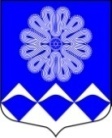 РОССИЙСКАЯ ФЕДЕРАЦИЯ
 АДМИНИСТРАЦИЯ МУНИЦИПАЛЬНОГО ОБРАЗОВАНИЯ
ПЧЕВСКОЕ СЕЛЬСКОЕ ПОСЕЛЕНИЕ
КИРИШСКОГО МУНИЦИПАЛЬНОГО РАЙОНА
ЛЕНИНГРАДСКОЙ ОБЛАСТИ ПОСТАНОВЛЕНИЕ 09 июля 2019 года										№  58В соответствии с Бюджетным кодексом Российской Федерации, Федеральным законом Российской Федерации от 06 октября 2003 года № 131-ФЗ «Об общих принципах организации местного самоуправления в Российской Федерации», руководствуясь Порядком формирования, реализации и оценки эффективности муниципальных программ муниципального образования Пчевское сельское поселение Киришского муниципального района Ленинградской области, утвержденным постановлением Администрации Пчевского сельского поселения от 20 октября 2015 года № 110, Администрация муниципального образования Пчевское сельское поселение Киришского муниципального района Ленинградской области,  ПОСТАНОВЛЯЕТ:Внести в муниципальную программу «Формирование комфортной городской среды  муниципального образования Пчевское сельское поселение на 2018-2022 годы», утвержденную постановлением администрации муниципального образования Пчевское сельское поселение Киришского муниципального района Ленинградской области от 30.03.2018г. № 18 следующие изменения:В Паспорте муниципальной программы «Формирование комфортной городской среды  муниципального образования Пчевское сельское поселение на 2018-2022 годы» в разделе «Прогнозируемые объемы и источники финансирования Программы» слова «2019 год – 18 000,00 тыс.руб.» заменить словами «2019 год – 00,00 тыс.руб.».1.2. Раздел 7 «Ресурсное обеспечение, объемы и источники финансирования Программы» на 2019 год изложить согласно приложения № 1 к настоящему Постановлению.2. Опубликовать настоящее постановление в газете «Пчевский вестник».3. Настоящее постановление вступает в силу после его официального опубликования.4. Контроль за исполнением настоящего постановления оставляю за собой.Глава администрации							Д.Н.Левашов Приложение № 1к Постановлению от 09.07.2019 № 587. Ресурсное обеспечение, объемы и источники финансирования Программы2019 год№ п/пНаименование мероприятия (основного мероприятия) подпрограммыСроки реализацииНаименование главного распорядителя средств бюджета муниципального образования Пчевское сельское поселениеОтветственный исполнитель, соисполнитель, участник подпрограммыИсточники финансированияСумма расходов всего (тыс.руб)1Выполнение комплекса работ по благоустройству дворовых территорий многоквартирных жилых домов:2019муниципальное образование Пчевское сельское поселениеАдминистрациямуниципальногообразования Пчевское сельское поселениеФедеральный бюджет00,001Выполнение комплекса работ по благоустройству дворовых территорий многоквартирных жилых домов:2019муниципальное образование Пчевское сельское поселениеАдминистрациямуниципальногообразования Пчевское сельское поселениеОбластной бюджет00,001Выполнение комплекса работ по благоустройству дворовых территорий многоквартирных жилых домов:2019муниципальное образование Пчевское сельское поселениеАдминистрациямуниципальногообразования Пчевское сельское поселениеБюджет муниципальногообразования Пчевское сельское поселение00,001Выполнение комплекса работ по благоустройству дворовых территорий многоквартирных жилых домов:2019муниципальное образование Пчевское сельское поселениеАдминистрациямуниципальногообразования Пчевское сельское поселениеВСЕГО:00,002Выполнение комплекса работ по благоустройству муниципальных территорий общего пользования2019муниципальное образование Пчевское сельское поселениеАдминистрациямуниципальногообразования Пчевское сельское поселениеФедеральный бюджет00,002Выполнение комплекса работ по благоустройству муниципальных территорий общего пользования2019муниципальное образование Пчевское сельское поселениеАдминистрациямуниципальногообразования Пчевское сельское поселениеОбластной бюджет00,002Выполнение комплекса работ по благоустройству муниципальных территорий общего пользования2019муниципальное образование Пчевское сельское поселениеАдминистрациямуниципальногообразования Пчевское сельское поселениеБюджет муниципальногообразования Пчевское сельское поселение00,002Выполнение комплекса работ по благоустройству муниципальных территорий общего пользования2019муниципальное образование Пчевское сельское поселениеАдминистрациямуниципальногообразования Пчевское сельское поселениеВСЕГО:00,00